                       ΕΝΩΣΗ   ΔΙΚΑΣΤΩΝ   &   ΕΙΣΑΓΓΕΛΕΩΝ               ΠΡΩΤΟΔΙΚΕΙΟ ΑΘΗΝΩΝ            (ΠΡΩΗΝ ΣΧΟΛΗ ΕΥΕΛΠΙΔΩΝ)                   ΚΤΙΡΙΟ 6 –ΓΡΑΦΕΙΟ 210      ΤΗΛ: 210 88 27 380-  FAX 210 88 41 529	                  Τ.Κ. 101 71							         Αθήνα, 3/12/2018  							        Αρ.Πρωτ.: 635                                   ΔΙΟΡΓΑΝΩΣΗ ΠΑΙΔΙΚΗΣ ΓΙΟΡΤΗΣΣΤΗΝ ΑΘΗΝΑΗ Ένωση Δικαστών και Εισαγγελέων διοργανώνει στις 22  Δεκεμβρίου 2018, ημέρα Σάββατο και ώρα 17:00, για τα παιδιά των Δικαστικών και Εισαγγελικών Λειτουργών – μελών της Ένωσής μας παιδική γιορτή, που περιλαμβάνει:  α) την παρακολούθηση της παιδικής θεατρικής παράστασης «Χριστουγεννιάτικη Ιστορία» του Τσαρλς Ντίκενς και  β) προσφορά δώρων.   	Η εκδήλωση θα λάβει χώρα στη Σκηνή Μαρίκα Κοτοπούλη στο Θέατρο Rex (Πανεπιστημίου 48).Δηλώσεις συμμετοχής μέχρι την Τετάρτη 12 Δεκεμβρίου 2018 στα γραφεία της Ένωσης Δικαστών και Εισαγγελέων τηλ. 210 8827380. Υπεύθυνοι Εκδήλωσης: Δημήτριος Φούκας τηλ.6937114861 και Παντελής Μποροδήμος τηλ. 6972720613. Τα παιδιά (έως 14 ετών) θα συνοδεύονται από έναν μόνο συνοδό.Τα έξοδα καλύπτονται από την Ένωση. 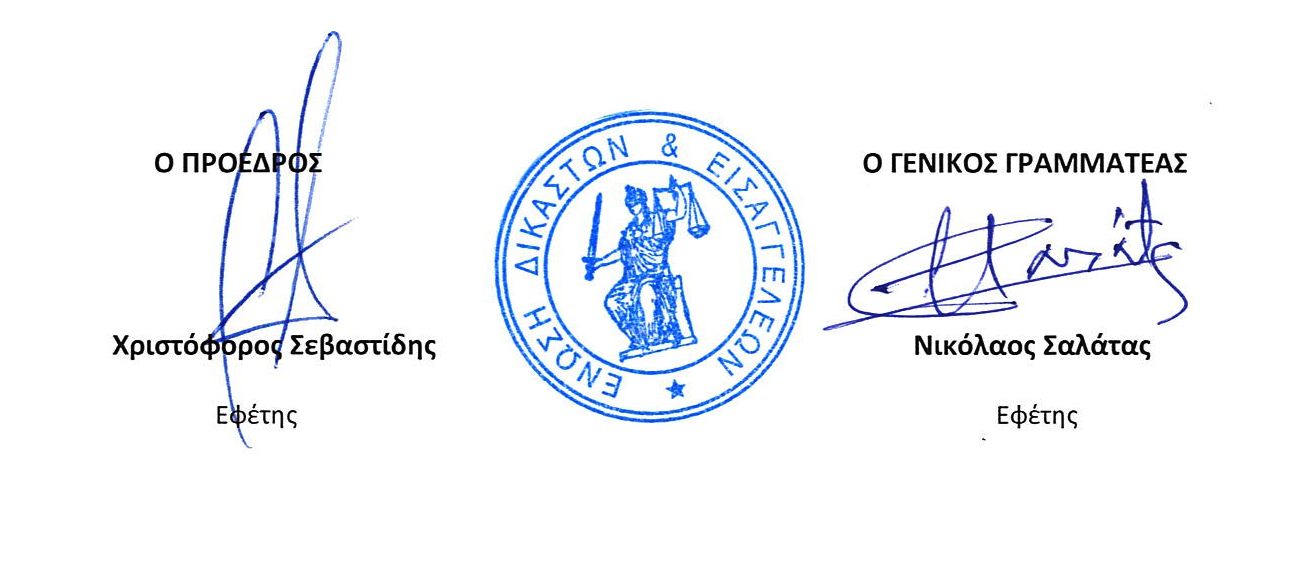 